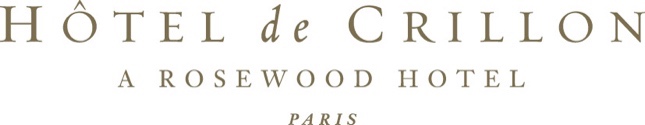 NEWS RELEASE							           20 February 2017HÔTEL DE CRILLON, A ROSEWOOD HOTEL RECOGNIZED ON TRAVEL + LEISURE’S PRESTIGIOUS 2018 IT LISTTimeless Parisian Landmark Honored on Annual List of World’s Best New HotelsHôtel de Crillon, A Rosewood Hotel, which reopened on July 5, 2017 following an extensive, four-year restoration, has today been recognized on Travel + Leisure’s prestigious 2018 It List. Compiled based on the travels and reviews of the magazine’s distinguished editors, the highly selective annual list recognizes the most exciting hotel debuts and renovations around the world. In 2018, only 56 properties were recognized, demonstrating their unparalleled ability to provide an exceptional experience that stands out in the highly competitive hotel landscape. As one of the winning properties, Hôtel de Crillon will be showcased in the March 2018 issue of Travel + Leisure as well as online at tandl.me/itlist. “We are tremendously proud to be featured on Travel + Leisure’s 2018 It List in the company of the year’s most remarkable hotel and resort openings around the world,” said Marc Raffray, Managing Director of Hôtel de Crillon. “Four years in the making, Hôtel de Crillon has been designed to embody the true spirit of Paris and to serve as a destination for Parisians and visiting guests alike. We are thrilled that our efforts to create an exceptional atmosphere and provide an unparalleled experience are resonating with the tastemakers of the luxury hospitality industry and we look forward to continuing to share the gifts of Hôtel de Crillon and its remarkable city.”Located in the heart of Paris in one of the city’s most historical and iconic buildings, Hôtel de Crillon reopened on July 5, 2017 following a four-year transformation. Boasting 124 guestrooms and suites, five distinct dining concepts, and a host of luxurious amenities including a custom-designed indoor swimming pool, his-and-her grooming spaces, and full-service Sense, A Rosewood Spa, the hotel is a local and international destination in-and-of-itself.   - more – Hôtel de Crillon, A Rosewood Hotel Recognized on Travel + Leisure’s 2018 It ListPage 2Designed to reflect the history, culture, and sensibilities of Paris, Hôtel de Crillon effortlessly balances the new and the old, reviving yet honoring the past with a fresh and contemporary spirit and style. A leading group of architects, designers, artisans, and artists collaborated to restore the hotel to its original splendor, all while integrating modern elements that bring the 18th century building into the present day. The 78 rooms, 36 suites, and 10 signature suites feature bespoke furnishings and décor, attributing to a residential style that mimics a warm and convivial home rather than a typical hotel. Boasting thoughtful architectural and design elements, including private terraces offering unparalleled views and custom color palettes inspired by the hotel’s rich history, the signature suites are the crown jewels of Hôtel de Crillon and the finest accommodations in all of Paris.The concept behind Hôtel de Crillon continues to be seen throughout the hotel’s various restaurants and bars, which are attractions in their own right for both visiting guests and Parisians. From gastronomic restaurant L’Ecrin to charming lounge Jardin d’Hiver to chic bar Les Ambassadeurs, the dining venues at Hôtel de Crillon offer the finest in cuisine and mixology in the most remarkable of settings. Among the hotel’s other amenities, the intricate underground swimming pool, inspired Sense, A Rosewood Spa, and state-of-the-art fitness center provide an opportunity for guests to refresh and relax, while the women’s hair salon by star-stylist David Lucas, men’s barbershop by Le Barbiere de Paris, and shoecare station by Devoirdecourt offer access to the most glamourous style of living. 
About Travel + LeisureTravel + Leisure is the preeminent voice for the sophisticated, insatiable traveler, serving up expert intelligence and the most immersive, inspiring travel lifestyle content anywhere. Travel + Leisure captures the pure joy of discovering the pleasures the world has to offer—from art and design to shopping and style to food and wine. Whether the experience is in print or digital, T+L offers compelling reasons to get up and go. With a total global audience of 13 million, the Travel + Leisure portfolio includes the U.S. flagship and four international editions in China, India, Mexico, and Southeast Asia.  The U.S. edition of T+L, which launched in 1971, has an authoritative website, TravelandLeisure.com, and an extensive social media following of more than 12.5 million. Travel + Leisure also encompasses newsletters, clubs, retail stores, and media collaborations.- more - Hôtel de Crillon, A Rosewood Hotel Recognized on Travel + Leisure’s 2018 It ListPage 3About Hôtel de Crillon, A Rosewood HotelFronted by the majestic architecture of Ange-Jacques Gabriel, Hôtel de Crillon, A Rosewood Hotel overlooks the spectacular Place de la Concorde, one of the most beautiful city squares in the world.  Built at Louis XV’s request, the hotel became the residence of the illustrious Count de Crillon and his family for many years and was transformed into a hotel in 1909 under the guidance of architect Walter-André Destailleur. Since then, its guest list has featured celebrities, politicians, artists, princes and queens, all attracted to the hotel’s unique and perennial reputation for excellence. Hôtel de Crillon has long since secured its iconic status as a one-of-a-kind property, a living testament to the very best way of life France has to offer. Following a four-year transformation, the hotel opened in 2017 and now boasts 124 guestrooms and suites, four restaurants, Sense, A Rosewood Spa, a newly created swimming pool, three heritage landmark salons for meetings and functions, and more.For more information: rosewoodhotels.com/crillonConnect with us: Facebook Twitter @hoteldecrillon Instagram @rwcrillonAbout Rosewood Hotels & ResortsRosewood Hotels & Resorts® manages 21 one-of-a-kind luxury properties in 12 countries, with 18 new hotels under development. Each Rosewood hotel embraces the brand’s A Sense of Place® philosophy to reflect the individual location’s history, culture and sensibilities. The Rosewood Hotels & Resorts collection includes some of the world’s most legendary hotels and resorts, including The Carlyle, A Rosewood Hotel in New York, Rosewood Mansion on Turtle Creek in Dallas and Hôtel de Crillon, A Rosewood Hotel in Paris, as well as new classics such as Rosewood Beijing. For more information: rosewoodhotels.comConnect with us: Facebook  Twitter  Instagram : @rosewoodhotels# # # Media ContactsHôtel de Crillon, A Rosewood Hotel			North AmericaRoula Noujeim						Callie StantonTelephone: +33 1 44 71 15 01				Telephone: 646 654 3438Email: roula.noujeim@rosewoodhotels.com		Email: cstanton@nikecomm.com - more - Hôtel de Crillon, A Rosewood Hotel Recognized on Travel + Leisure’s 2018 It ListPage 4France							UKAgence Melchior					Ella Russell Kennedy	Valérie Miltgen						Telephone: + 33 6 07 58 13 69	Téléphone : + 33 6 07 58 13 69				Email: Ella.russellkennedy@freuds.comEmail: valerie@agencemelchior.com			 Michaël Torino-GardieTéléphone : +33 6 82 57 88 41 Email: michael@agencemelchior.comHong Kong and Asia					Mainland ChinaDenize Chan						Stella BaiTelephone: + 852 3141 8003				Telephone: +86 10 8588 3934Email: denize.chan@ketchum.com 			Email: stella.bai@ketchum.com SingaporeLetitia TandeanTelephone: +64 6592 0546Email: letitia@ate.bz 